 Глава муниципального образования Череповского сельского поселения Хиславичского района Смоленской области		                    Г.А. Гореликова               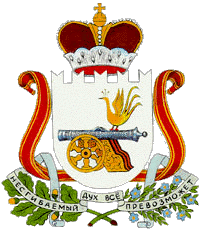 